Печатное издание Калининского сельского поселения Вурнарского района***Выпуск с 10 марта 2007 года***27 января    2022 года, *** № 2 (477) БЮЛЛЕТЕНЬ КАЛИНИНСКОГО СЕЛЬСКОГО ПОСЕЛЕНИЯ ВУРНАРСКОГО РАЙОНА ЧУВАШСКОЙ РЕСПУБЛИКИ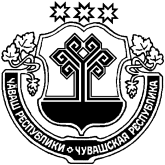 О согласии на преобразование муниципальных образований путем объединения всех сельских поселений, входящих в состав Вурнарского района Чувашской Республики, и наделения вновь образованного муниципального образования статусом муниципального округа с наименованием Вурнарский муниципальный округ Чувашской Республики, с административным центром в поселке городского типа ВурнарыВ соответствии со статьей 13 Федерального закона от 06.10.2003 № 131-ФЗ "Об общих принципах организации местного самоуправления в Российской Федерации", с Уставом Калининского сельского поселения Вурнарского района Чувашской Республики, рассмотрев инициативу Собрания депутатов Вурнарского района Чувашской Республики о преобразовании муниципальных образований путем объединения всех сельских поселений, входящих в состав Вурнарского района Чувашской Республики, и наделения вновь образованного муниципального образования статусом муниципального округа с наименованием Вурнарский муниципальный округ Чувашской Республики, с административным центром в поселке городского типа Вурнары, оформленную решением Собрания депутатов Вурнарского района Чувашской Республики от 14.12.2021 № 17/1, выражая мнение населения Калининского сельского поселения Вурнарского района Чувашской РеспубликиСобрание депутатов Калининского сельского поселения Вурнарского района Чувашской Республики решило:1. Согласиться на преобразование муниципальных образований путем объединения всех сельских поселений, входящих в состав Вурнарского района Чувашской Республики: Азимсирминского сельского поселения Вурнарского района Чувашской Республики, Алгазинского сельского поселения Вурнарского района Чувашской Республики, Апнерского сельского поселения Вурнарского района Чувашской Республики, Большеторханского сельского поселения Вурнарского района Чувашской Республики, Большеяушского сельского поселения Вурнарского района Чувашской Республики, Буртасинского сельского поселения Вурнарского района Чувашской Республики, Вурманкасинского сельского поселения Вурнарского района Чувашской Республики, Вурнарского городского поселения Вурнарского района Чувашской Республики, Ермошкинского сельского поселения Вурнарского района Чувашской Республики, Ершипосинского сельского поселения Вурнарского района Чувашской Республики, Калининского сельского поселения Вурнарского района Чувашской Республики, Кольцовского сельского поселения Вурнарского района Чувашской Республики, Малояушского сельского поселения Вурнарского района Чувашской Республики, Ойкас-Кибекского сельского поселения Вурнарского района Чувашской Республики, Санарпосинского сельского поселения Вурнарского района Чувашской Республики, Сявалкасинского сельского поселения Вурнарского района Чувашской Республики, Хирпосинского сельского поселения Вурнарского района Чувашской Республики, Шинерского сельского поселения Вурнарского района Чувашской Республики, Янгорчинского сельского поселения Вурнарского района Чувашской Республики, и наделения вновь образованного муниципального образования статусом муниципального округа с наименованием Вурнарский муниципальный округ Чувашской Республики с административным центром: поселок городского типа Вурнары.2. Настоящее решения вступает в силу со дня его принятия и подлежит официальному опубликованию в печатном издании «Бюллетень Калининского сельского поселения Вурнарского района» и размещению на официальном сайте Калининского сельского поселения Вурнарского района в сети «Интернет». Председатель Собрания депутатов Калининского сельского поселения                                                                          Р.Г.Позинова                                      Глава Калининского сельского поселенияВурнарского района Чувашской Республики                                                          О.Н.Смирнова                                                       исп. Петрова Е.Г.тел.: 8(83537)60-3-71ЧĂВАШ РЕСПУБЛИКИВĂРНАР РАЙОНĚЧУВАШСКАЯ РЕСПУБЛИКА ВУРНАРСКИЙ РАЙОН НУРАС ЯЛ ПОСЕЛЕНИЙĚН ДЕПУТАТСЕН ПУХĂВĚ ЙЫШĂНУ27  января 2022 г   №  18-1Нурас салиСОБРАНИЕ ДЕПУТАТОВ КАЛИНИНСКОГО СЕЛЬСКОГО ПОСЕЛЕНИЯ РЕШЕНИЕ27  января 2022 г   №  18-1село КалининоРедактор издания- О.Н.Смирнова. Муниципальное средство массовой информации Учредитель Калининское сельское поселение Вурнарского района Чувашской Республики. Наш адрес: 429212 Чувашия Вурнарский район село Калинино улица Ленина дом №12. Тираж 5 экз.